แบบสอบถามความพึงพอใจ ระดับความเชื่อมั่นของหน่วยรับตรวจ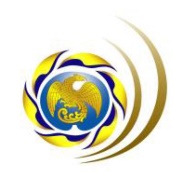 และการให้คำปรึกษาของกลุ่มตรวจสอบภายในสำนักงานบริหารหนี้สาธารณะ ประจำปีงบประมาณ พ.ศ. 25XXวัตถุประสงค์ : แบบสอบถามนี้มีวัตถุประสงค์เพื่อสำรวจ 1) ความพึงพอใจ 2) ระดับความเชื่อมั่นของหน่วยรับตรวจ
	และ 3) การให้คำปรึกษาของกลุ่มตรวจสอบภายใน สำนักงานบริหารหนี้สาธารณะ เพื่อนำผลการประเมิน	ไปพัฒนาและปรับปรุงคุณภาพงานตรวจสอบภายในให้ดียิ่งขึ้นแบบสอบถามแบ่งเป็น 3 ตอน ได้แก่ตอนที่ 1 ข้อมูลทั่วไปของผู้ตอบแบบประเมิน (โปรดทำเครื่องหมาย ลงในช่อง  หน้าคำตอบที่ตรงกับความเป็นจริง)1. หน่วยรับตรวจ          สำนัก...............  ศูนย์...............  กลุ่ม............... 2. ผู้ประเมิน          ผู้บริหาร (ผอ.ส่วนขึ้นไป) ผู้ปฏิบัติงาน ( ข้าราชการ/  พนักงานราชการ/  ลูกจ้าง)ตอนที่ 2 ระดับความพึงพอใจของหน่วยรับตรวจต่อกลุ่มตรวจสอบภายใน (โปรดทำเครื่องหมาย  ในช่องที่ตรงกับระดับความพึงพอใจของท่าน)ข้อเสนอแนะ (เช่น ความคาดหวัง ความช่วยเหลือที่ต้องการ)________________________________________________________________________________________________________________________________________________________________________________________________________________________________________________ตอนที่ 3 ระดับความเชื่อมั่นของหน่วยรับตรวจต่อกลุ่มตรวจสอบภายใน (โปรดทำเครื่องหมาย  ในช่องที่ตรงกับระดับความเชื่อมั่นของท่าน)ข้อเสนอแนะ ________________________________________________________________________________________________________________________________________________________________________________________________________________________________________________กลุ่มตรวจสอบภายใน สำนักงานบริหารหนี้สาธารณะประเด็นการสำรวจความพึงพอใจระดับความพึงพอใจระดับความพึงพอใจระดับความพึงพอใจระดับความพึงพอใจระดับความพึงพอใจระดับความพึงพอใจระดับความพึงพอใจระดับความพึงพอใจประเด็นการสำรวจความพึงพอใจ5 มากที่สุด4 มาก4 มาก3 ปานกลาง3 ปานกลาง2 น้อย2 น้อย1 น้อยที่สุดI.  ด้านความพึงพอใจต่อกลุ่มตรวจสอบภายใน   1. ภาพลักษณ์ของกลุ่มตรวจสอบภายใน   2. สัมพันธภาพระหว่างกลุ่มตรวจสอบภายในกับหน่วยรับตรวจ   3. การมีมนุษย์สัมพันธ์ที่ดี/ความสุภาพในการประสานงานกับหน่วยรับตรวจ   4. การสื่อสารหรือเผยแพร่แผนการตรวจสอบประจำปีให้ผู้บริหารและหน่วยรับตรวจทราบอย่างทั่วถึงII. ด้านการให้บริการของเจ้าหน้าที่กลุ่มตรวจสอบภายใน (รวมการให้คำปรึกษา)   1. ผู้ตรวจสอบมีความรู้และประสบการณ์ในวิชาชีพตรวจสอบภายใน และให้คำปรึกษาสอดคล้องกับกฎหมาย ระเบียบ ข้อบังคับที่เกี่ยวข้อง   2. ผู้ตรวจสอบให้บริการด้วยความเต็มใจ และกระตือรือร้นในการปฏิบัติหน้าที่   3. ผู้ตรวจสอบมีทักษะในการสื่อสารที่ชัดเจน รวมทั้งการให้คำปรึกษามีความชัดเจน ตรงประเด็น และเป็นประโยชน์ต่อการปฏิบัติงาน   4. ผู้ตรวจสอบมีความคิดริเริ่ม สร้างสรรค์ และมีส่วนร่วมในการแนะนำหรือแก้ไขปัญหาในการปฏิบัติงานให้แก่หน่วยรับตรวจIII. ด้านการปฏิบัติงานตรวจสอบภายใน   1. ก่อนเริ่มปฏิบัติงานตรวจสอบภายในมีหนังสือแจ้งการเปิดตรวจอย่างเป็นลายลักษณ์อักษร และอธิบายถึงขอบเขต วัตถุประสงค์ รวมทั้งระยะเวลาการเข้าตรวจสอบที่ชัดเจน   2. ประเภทและปริมาณของข้อมูลที่ผู้ตรวจสอบขอมีความสมเหตุสมผล   3. ความเหมาะสมของระยะเวลาและจำนวนเจ้าหน้าที่ในการเข้าตรวจสอบ    4. การแจ้งผลการตรวจสอบเบื้องต้นเมื่อการปฏิบัติงานแล้วเสร็จ และเปิดโอกาสให้หน่วยรับตรวจได้แสดงความคิดเห็นและชี้แจงผลการปฏิบัติงานเพิ่มเติม    5. การปฏิบัติงานตรวจสอบครอบคลุมกิจกรรมที่มีความเสี่ยงและสำคัญของหน่วยรับตรวจIV. ด้านการรายงานผลการตรวจสอบ    1. รายงานผลการตรวจสอบมีความชัดเจน ถูกต้อง และทันกาล    2. ข้อเสนอแนะหรือข้อสังเกตในรายงานเป็นประโยชน์และหน่วยรับตรวจสามารถปฏิบัติได้    3. มีการติดตามผลการตรวจสอบตามข้อเสนอแนะในครั้งก่อนอย่างเหมาะสมประเด็นการสำรวจความเชื่อมั่นระดับความเชื่อมั่นระดับความเชื่อมั่นระดับความเชื่อมั่นระดับความเชื่อมั่นระดับความเชื่อมั่นประเด็นการสำรวจความเชื่อมั่น5 มากที่สุด4 มาก3 ปานกลาง2 น้อย1 น้อยที่สุดI.  ความซื่อสัตย์    1. ผู้ตรวจสอบภายในปฏิบัติหน้าที่ด้วยความซื่อสัตย์ ขยันหมั่นเพียร และมีความรับผิดชอบ    2. ผู้ตรวจสอบภายในไม่มีส่วนเกี่ยวข้อง หรือสร้างความสัมพันธ์ที่จะนำไปสู่ความขัดแย้งกับผลประโยชน์ของทางราชการ II. ความเที่ยงธรรม    1. ผู้ตรวจสอบภายในสามารถปฏิบัติงานตรวจสอบภายในได้อย่างเป็นอิสระ เที่ยงธรรม ตามมาตรฐานวิชาชีพ    2. ผู้ตรวจสอบภายในไม่รับสิ่งของใดๆ ที่จะทำให้เกิดความไม่เที่ยงธรรม ในการปฏิบัติหน้าที่    3. ผู้ตรวจสอบภายในไม่ปกปิดหรือบิดเบือนข้อเท็จจริง อันจะทำให้รายงานผลการตรวจสอบเกิดผลคลาดเคลื่อนจากความเป็นจริง และก่อให้เกิดความเสียหายแก่ราชการ III. การปกปิดความลับ    1. ผู้ตรวจสอบภายในไม่นำข้อมูลที่ได้รับไปแสวงหาผลประโยชน์เพื่อตนเอง    2. ผู้ตรวจสอบภายในมีความรอบคอบ และไม่เปิดเผยข้อมูลที่ได้จากการตรวจสอบให้กับผู้ที่ไม่เกี่ยวข้องได้รับทราบ หรือเผยแพร่ต่อสาธารณชน IV. ความสามารถในหน้าที่    1. ผู้ตรวจสอบภายในมีความรู้ ความสามารถในการปฏิบัติงานที่เพียงพอ หรือไม่รับงานตรวจที่จะทำให้ตนเองขาดความเป็นอิสระ หรืองานที่ต้องใช้ความรู้ความเชี่ยวชาญเฉพาะด้าน    2. ผู้ตรวจสอบภายในให้คำปรึกษาแนะนำ โดยยึดหลักกฎหมาย ระเบียบ ที่เกี่ยวข้องโดยปราศจากการลำเอียง 